Общество с ограниченной ответственностьюПроизводственно-коммерческое предприятие«ЯрЭнергоСервис»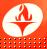 Схема теплоснабжения до 2028 годаКарапсельский сельсоветИланского районаКрасноярского краяКнига 2Обосновывающие материалы ксхеме теплоснабженияТОМ IIг. Красноярск, 2014г.Общество с ограниченной ответственностьюПроизводственно-коммерческое предприятие«ЯрЭнергоСервис»Схема теплоснабжения до 2028 годаКарапсельский сельсоветИланского районаКрасноярского краяКнига 2Обосновывающие материалы ксхеме теплоснабженияТОМ IIг. Красноярск, 2014г.Состав проекта:Книга 1 – Схема теплоснабжения до 2028г. Карапсельского сельсовета, Красноярского края.Книга 2, ТОМ I– Обосновывающие материалы к схеме теплоснабжения до 2028г. Карапсельского сельсовета, Красноярского края.Книга 2, ТОМ II– Обосновывающие материалы к схеме теплоснабжения до 2028 г. Карапсельского сельсовета, Красноярского края.Содержание:Директор:Усенков Д.Г.ГИП:Корчак И.В.Ведущий специалистЛиповка А.Ю.ИнженерКаменецкий Ю.В.